问题现象：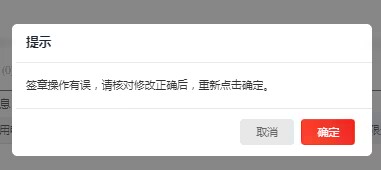 备注：所有用户签章控件包都必须升级成最新版本解决方法：进入龙煤签章办理说明网址http://www.share-sun.com.cn/index.php/hlj/下载电子签章驱动及控件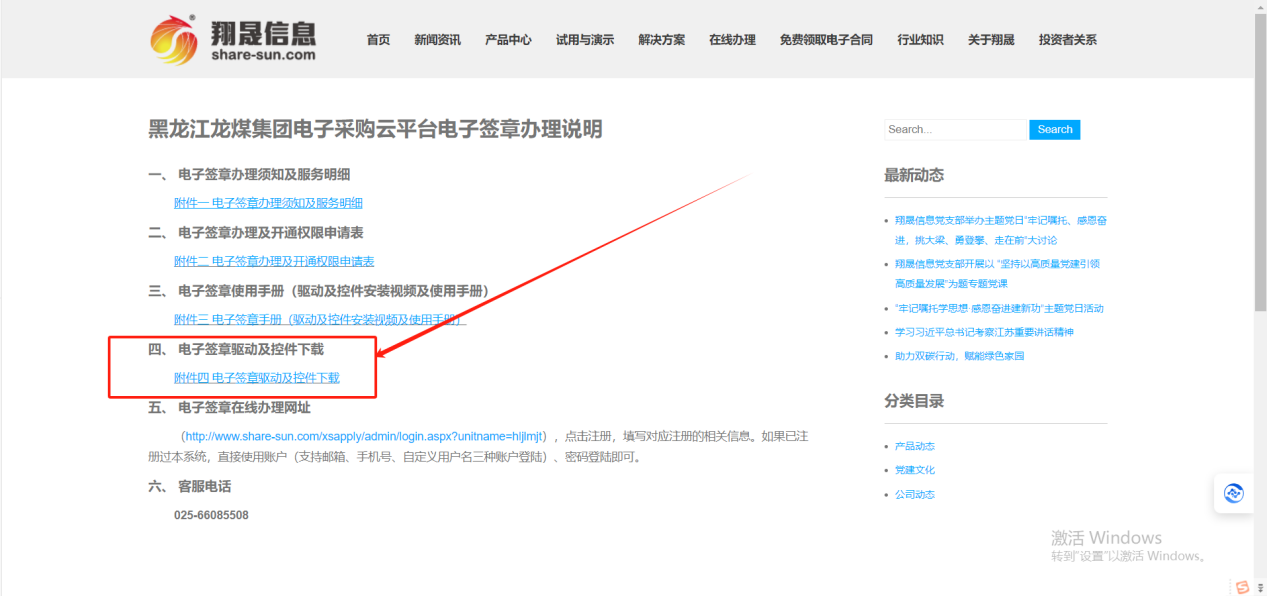 3.下载的文件解压出来重新安装下最新V1.0.0.8版本应用工具包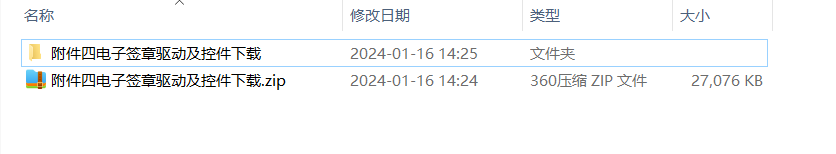 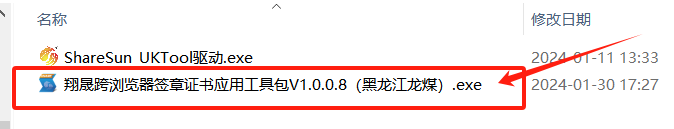 